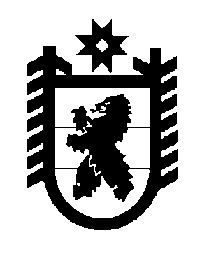 Российская Федерация Республика Карелия    ПРАВИТЕЛЬСТВО РЕСПУБЛИКИ КАРЕЛИЯПОСТАНОВЛЕНИЕот  21 сентября 2018 года № 345-Пг. Петрозаводск О внесении изменений в Положение о Государственном комитете Республики Карелия по строительному, жилищному и дорожному надзору Правительство Республики Карелия п о с т а н о в л я е т:Внести в пункт 9 Положения о Государственном комитете Республики Карелия по строительному, жилищному и дорожному надзору, утвержденного постановлением Правительства Республики Карелия  
от 23 октября 2017 года № 368-П «Об утверждении Положения 
о Государственном комитете Республики Карелия по строительному, жилищному и дорожному надзору» (Собрание законодательства Республики Карелия, 2017, № 10,  ст. 1976; № 12, ст. 2486; 2018, № 2, ст. 277; Официальный интернет-портал правовой информации (www.pravo.gov.ru), 
13 августа 2018 года, № 1000201808130001), следующие изменения:подпункт 8 изложить в следующей редакции:«8) осуществляет региональный государственный строительный надзор в отношении:объектов капитального строительства, указанных в части 1 статьи 54 Градостроительного кодекса Российской Федерации, на предмет проверки соответствия выполнения работ и применяемых строительных материалов в процессе строительства, реконструкции объекта капитального строительства, а также результатов таких работ требованиям проектной документации, в том числе требованиям энергетической эффективности (за исключением объектов капитального строительства, на которые требования энергетической эффективности не распространяются) и требованиям оснащенности объекта капитального строительства приборами учета используемых энергетических ресурсов; наличия разрешения на  строительство; выполнения требований, установленных частями 2, 3 и 31 статьи 52 Градостроительного кодекса Российской Федерации; объектов капитального строительства, указанных в части 11 статьи 54 Градостроительного кодекса Российской Федерации, на предмет проверки наличия разрешения на  строительство и соответствия объекта капитального строительства требованиям, указанным в разрешении на строительство, 
а в случае, если для строительства или реконструкции объекта капитального строительства не требуется выдача разрешения на строительство, проверки соответствия параметров объектов капитального строительства предельным параметрам разрешенного строительства, реконструкции объектов капитального строительства, установленным правилами землепользования и застройки, документацией по планировке территории, и обязательным требованиям к параметрам объектов капитального строительства,  установленным Градостроительным кодексом Российской Федерации, другими федеральными законами;»; в подпункте 14 слово «копий» заменить словом «подлинников».           Глава Республики Карелия 					                  А.О. Парфенчиков